InnledningProsjektet "Digitale løsninger i utdanning og oppvekst" skal anskaffe felles digitale løsninger til oppvekstsektoren som er rigget for dagens og fremtidens behov. Dette konseptdokumentet beskriver overordnet vårt digitale målbilde, og er en viktig kilde til forståelse av behovene adressert i konkurransegrunnlaget. Dokumentet dekker overordnet alle områdene i konkurransegrunnlaget, og vil beskrive forholdet og sammenhengen mellom disse.  BakgrunnDet er vedtatt i Stortinget 8. juni 2017 at kommunene Skedsmo, Fet og Sørum skal slås sammen til Lillestrøm kommune fra 1.1.2020. Dette er en av de største sammenslåingene i reformen og vil berøre godt over 80 000 innbyggere. Lillestrøm kommune bygger en ny IKT-plattform og etablerer en rekke nye digitale løsninger. Kommunen ønsker å benytte denne muligheten til å bygge en enhetlig virksomhetsarkitektur som legger til rette for gode og innovative innbyggertjenester. Dette gir også viktige føringer for hvordan løsningene skal settes sammen og integreres til beste for innbyggere og brukere. Det er en målsetning å oppnå gevinster i form av mer effektive arbeidsprosesser, høyere kvalitet på tjenester mot innbyggere, større grad av selvbetjening, enklere metoder for integrasjon og større endringsevne enn hva tilfellet er i de tre kommunene i dag. ReferansedokumenterDet er viktig å ha kunnskap om sentrale dokumenter som legger rammer og føringer for prosjektet: Operative føringer for Lillestrøm KommuneDigitalt målbilde for helhetlige løsninger i utdanning og oppvekstDigital agendaDigitalt målbildeHensikten med prosjektet er å finne brukervennlige digitale løsninger for alle som arbeider i utdanning og oppvekst i kommunen, samt elever, barn og foresatte. Løsningene skal svare på dagens behov fra målgruppene og være fleksible slik at vi med enkle grep kan gjøre nødvendige justeringer og tilpasninger til fremtidens behov. Vi ønsker å gi effektiv systemstøtte til ansatte i oppvekstsektoren; å strømlinjeforme og redusere antall fagsystemer. Det er viktig å sette systemene våre i sammenheng, slik at arbeidsflyten i hverdagen blir mer strømlinjeformet og bedre integrert med kommunens øvrige fagsystemer der det er relevant og viktig. Vi ønsker å sikre at foresatte har enkel, digital tilgang på korrekt og god informasjon om sine barn, og at vi har en enhetlig kommunikasjonskanal til disse. Følgende er identifisert som felles behov, uavhengig av rolle i kommunen:Informasjonsflyt internt: Vi vil redusere antall systemer. Det etterlyses «oversiktsbilde» for roller på ulike nivåer. Fokuset skal være på å løse oppgaven, heller enn å bruke tid på å flytte info og fokus «hit og dit», og lete etter informasjon. Vi ønsker en «arbeidsflate» oppgavene ligger tilgjengelig fra. Varsler: Vi har behov for at fagsystemene kan sende varsler om nye hendelser til vår "arbeidsflate". Informasjon til ledere: For personer i lederroller er det behov for «øyeblikksbilde» på sin virksomhet. Vi ønsker å redusere tiden det tar å finne fram relevante styringsdata og understøtte mer effektiv ledelse.Tilgjengelighet til funksjon tilpasset rolle: Vi har behov for ulike tilganger til ulike løsninger, og også innenfor løsningene, med riktig funksjonalitetsnivå automatisk til rollen, og uten manuelle prosesser for å "melde inn/registrere/endre/slette".Brukervennlige løsninger for kommunikasjon med hjemmet: Vi har behov for å enkelt kommunisere relevant informasjon med hjemmet. Hjemmet har behov for ett sted å finne informasjon og kommunisere med kommunen, uavhengig av om du har barn i SFO, skole og/eller barnehage. På sikt skal funksjonaliteten finnes tilgjengelig via MinSide i kommunen, sammen med andre kommunale tjenester. Vi har delt opp behovene våre i følgende områder vi spør etter løsninger for: Oppvekstadministrasjon (skole, barnehage og SFO)VikarhåndteringTimeplanKommunikasjonPedagogisk funksjonalitetProsjektmålVi har følgende mål for prosjektet:Anskaffe administrativt system for barnehageAnskaffe administrativt system for skoleAnskaffe administrativt system for SFOAnskaffe løsning for kommunikasjon - Et brukergrensesnitt for foreldrekommunikasjon som klarer å benytte data fra ulike systemer og moduler i systemeneAnskaffe løsning for vikarhåndteringAnskaffe løsning for timeplanAnskaffe løsninger som ivaretar behov for pedagogisk funksjonalitetSørge for at løsningene kan varsle oppgaver til ansatte i egen arbeidsflate, ulik arbeidsflate for ulike rollerMinske antall fagsystemer enkelte roller trenger å forholde seg til i sin arbeidshverdag – bedre dataflytTilby et brukervennlig grensesnitt for søknad til barnehage og SFO i tråd med Lillestrøm kommunes visuelle profil, samt forventninger og krav til brukervennlighetKonvertere informasjon fra gamle til nye systemer og løsningerSystemene som anskaffes skal bidra til å nå målbildet om helhetlige digitale løsninger, det betyr blant annet tette koblinger mellom OAS, timeplan, kommunikasjon, vikarhåndtering, samt til kommunens øvrige systemer som personal, økonomi, sak- og arkiv. Systemene som anskaffes skal ha svært god støtte for rapportering/statistikk.OAS skal være satt opp og i drift i skole og SFO fra skolestart 1. august 2019, og i barnehage fra 1. januar 2020 (se kapittel 7. Fremdrift). Ønskede gevinsterLøsningene vi finner vil bidra til at vi oppnår flere ønskede gevinster, blant annet: Brukervennlig opplevelse av digitale tjenester for foresatte/innbyggereRedusert tid for saksbehandling  Raskere og mer effektiv samhandling med foresatte Mindre tid brukt til administrative oppgaver for pedagogisk personellØkt datakvalitet Mer effektiv informasjonsflyt interntTilgjengelige kanaler for kommunikasjon Sikre at vi ivaretar sensitive data på en trygg og riktig måteUnngå tid på dobbeltføring i "skyggesystemer"Umiddelbar tilgang til styringsdata i sektoren gir bedre arbeidsprosesser og beslutningsgrunnlagMålarkitekturSlik ser vi for oss et overordnet målbilde for hvordan systemene i oppvekst og utdanning vil være: 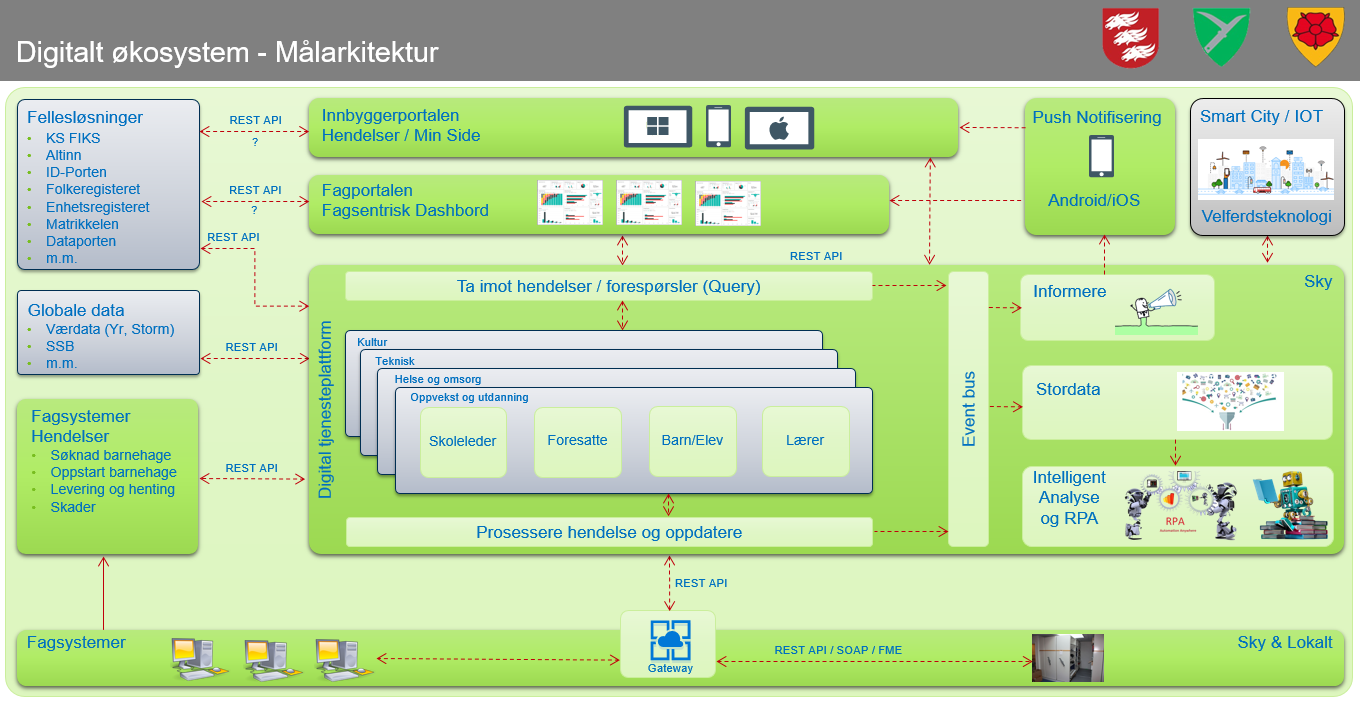 Forenklet: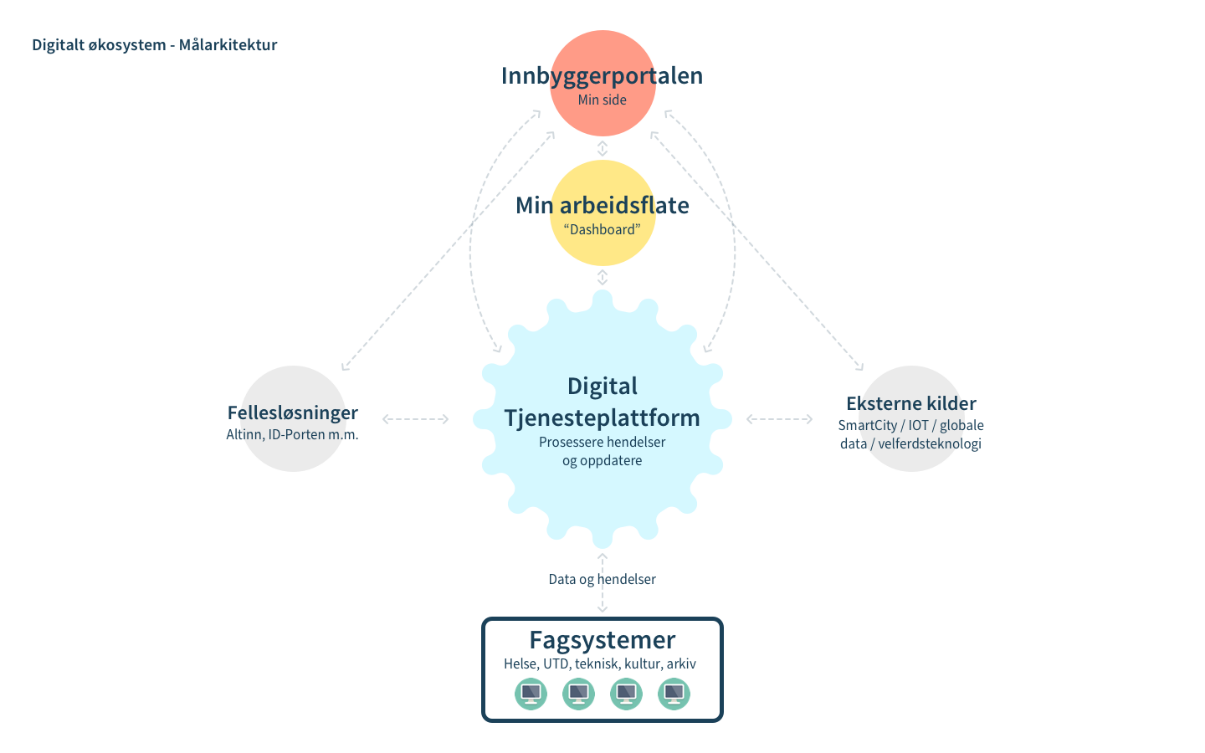 Vi trenger løsninger som spiller sammen for å nå våre mål. For å nå målene er det avgjørende at løsningene som nå velges totalt sett bidrar til bedre prosess- og systemstøtte. Vi ønsker å understreke behov for og forventninger til at løsningene vi velger, sømløst fungerer sammen, slik at vi kan benytte data flere steder. Dette sparer oss for tid, reduserer potensielle kilder til feilregistrering og bidrar til effektive arbeidsprosesser. Vi forventer også at løsningene vi har behov for kan integreres godt med andre systemer i kommunen slik som sak/arkiv, ERP osv. Integrasjoner, og at systemene fungerer sammen, henger tett sammen med behov identifisert hos målgrupper og brukergrupper (kapittel 4). Operative føringer for IKT i ny kommuneI dokumentet «Operative føringer for IKT i Lillestrøm kommune» finnes beskrivelser og krav til arkitekturprinsipper, identitets- og tilgangsstyring, infrastruktur, integrasjoner med Noark 5 Sak- og arkivsystem, skytjenester, service og vedlikehold, samt behov knyttet til portaler og selvbetjening (Personvern, GDPR, brukervennlighet osv). Dette er et viktig referansedokument å orientere seg i da det tydeliggjør vårt digitale målbilde. Det er i dette målbildet våre nye løsninger skal fungere.  Funksjonelle behov er beskrevet i behovsspesifikasjonen og skal besvares.  Målgrupper, brukergrupper/roller og beskrivelseLillestrøm kommune blir en stor kommune med mange skoler og barnehager:Målgruppene er alle som arbeider i utdanning og oppvekst i kommunen, samt elever i skole og SFO, barn i barnehage og foresatte. Dette er personer som har ulike roller og som i ulik grad vil bruke oppvekstadministrative systemer med tilhørende funksjonalitet og løsninger: IntegrasjonerLillestrøm kommune har behov for løsninger som kan spille sammen med eller integreres med andre fagsystemer og tjenester. AvhengigheterProsjektet har flere avhengigheter mot andre pågående prosjekter i kommunereformen. Under lister vi avhengighetene for å gi et overblikk over systemlandskapet. Listen er ikke uttømmende, men identifiserer de viktigste relatert til dette prosjektet. FremdriftFet, Skedsmo og Sørum kommune blir til Lillestrøm kommune 01.01.2020. For prosjektets suksess er det avgjørende å finne leverandører som har tid og ressurser til å jobbe tett med oss framover. Vi har følgende ambisjoner om fremdrift: Som tabellen viser skal vi i gang med skoleåret 2019/2020 i nye fagsystemer. Da er vi fortsatt tre separate kommuner. Det er viktig for oss å finne leverandører som ser kompleksiteten i fremdriftsplanen og som sammen med oss setter detaljene for å nå målene som er skissert. Vi vil trenge å sette opp løsningene for tre kommuner, deretter slå oss sammen til en kommune ved årsskiftet 2019/2020. Vi ber om at leverandørene redegjør for hvordan målene i fremdriftsplanen kan nås, og hvilke ressurser som forventes tilgjengelig i hvilke faser (Se tildelingskriteriet Implementering punkt 3.4.1).Enhet/KommuneSkedsmoSørumFetLillestrømSkoler SpesialskolePrivate skoler191171053121BarnehagePrivate (inkl. familiebarnehagene)1927513452845SFO126422RolleHvem er dette? Hva trenger de? Skole og barnehageeierLillestrøm kommune er skole- og barnehageeierViktige brukere av data i løsningeneTilgang til styringsinformasjon fra løsningeneLedere Styrer, rektor, assisterende styrer/rektor, inspektør, avdelingsleder og faglederTilgang til styringsinformasjon og behov for å kunne bruke løsningene i daglig arbeidBehandle søknader barnehage og SFOStatistikk og rapporterMerkantilt ansatte skole, SFO og barnehageAdministrativt personell ved enhetene (skolesekretærer, konsulenter)Administrativt og koordinerende arbeid daglig i løsningeneBehandle søknader barnehage og SFOGenerere statistikk og rapporterAnsatte i kommunenKontaktlærer, lærer, assistent, pedagogisk leder, barnehagelærer, medarbeider i barnehage, medarbeider i SFOSe informasjon om sin enhetSe barn i sin avdeling, gruppe eller klasseGjøre nødvendige pedagogiske oppgaver for «sine barn» Generere statistikk og rapporterAnsatte private barnehagerLedere og ansatte  Behandle søknader for barnehageplass, fordele barn til barnehager i samarbeid med kommunen. Samarbeid om IOP og årsrapport når relevant.Generere statistikk og rapporter. Ansatte sektorkontoretKonsulenter og rådgivere barnehage, SFO og skole, konsulenter opptak og faktureringBehandle søknader SFO og barnehageplass, fordele barn til barnehage i samarbeid med leder Generere statistikk og rapporterFaglig rådgivningJuridisk rådgivningBarn og eleverBarn og elever i skoler, barnehager og SFO i Lillestrøm kommuneLæring og utviklingForesatteForesatte til barn i barnehage, SFO og skoleSøke/endre/si opp plass i barnehage og SFO, se status på søknad, kommunikasjon med kommunen (barnehage, SFO og skole), oversikt over «seg og sine»Systemadministrator barnehage/skoler SuperbrukereSystemadministrator kommuneIT-driftDigitaliseringsrådgivere Administrere systemet for alle kommunens barnehager og skolerIntegrasjonerBeskrivelseOffice365Alle ansatte og elever i oppvekst i Lillestrøm kommune bruker Office365, og vi ønsker å utnytte dette til det fulle. Det er viktig at løsningene som velges kan benytte O365 kalenderløsning, slik at brukerne i kommunen har en primær kalender. ERP-systemERP-system i Lillestrøm kommune er masterdata for all personinformasjon om ansatte. Det er behov for datautveksling, for eksempel faktureringsgrunnlag og variabel lønn, mellom systemer i oppvekst og ny ERP-løsning. Sak/arkivLillestrøm kommune etablerer en Noark5-arkivkjerne for å ivareta arkivpliktene. Dokumenter som oppstår/produseres i kommunens fagsystemer skal arkiveres i Noark5 arkivsystem/-kjerne.  Identitets- og tilgangsstyringInternt: Single sign-on er en klar forventning til alle løsninger og fagapplikasjoner. Lillestrøm kommune vil benytte IDM- og IAM-løsninger for å opprette og synkronisere identiteter, grupper, roller og organisasjons-struktur mellom kataloger, databaser og applikasjoner. AD og Azure Ad vil bygge på data fra HRM, økonomi og OAS. Feide (felles elektronisk identitet) er kunnskapsdepartementets løsning for sikker identifisering i utdanningssektoren. Eksternt: ID-porten – pålogging for foresatte der autentisering er påkrevd for å nå tjenesten. DataportenDet skal legges til rette for integrasjoner med læringsressurser via Dataporten sine api-er. GREPDet er behov for enkelt kunne innhente kodeverk fra GREP slik at kommunens opplæringstilbud følger nasjonale forskrifter. ENGAGEBehov for å kunne utveksle data med tjeneste ENGAGE fra Conexus.PAS/PGSBehov å kunne eksportere og importere prøve- og eksamensdata til/fra PAS/PGS slik at lovpålagte krav oppfylles.VIGOBehov for overføring av data fra OAS til Vigo.BASILOAS må kunne overføre data til BASIL – innrapportering for barnehager. Om mulig bør OAS også kunne hente data og rapporter fra BASIL og vise disse. GSIOAS må kunne overføre data til GSI (grunnskolens informasjonssystem). Om mulig bør OAS også kunne hente data og rapporter fra GSI og vise disse. FolkeregisteretDet er behov for at OAS kan oppdatere personopplysninger om barn/foresatte fra Folkeregisteret jevnlig. Det er også behov for å hente relevant informasjon om skolekrets fra Folkeregisteret. SvarUt/ KS FIKSSvarUt skal brukes som standard grensesnitt for utsending av digitale svar til foresatte. Elevundersøkelser ForeldreundersøkelserBehov for overføring fra OAS til elevundersøkelser og foreldreundersøkelser. ProsjektBeskrivelse og avhengighetOrganisasjonAdministrativ organisering, med tilhørende prosesser og rutiner, i Lillestrøm kommune vil ha betydning for arbeidsprosesser og fagsystemer i vår sektor IKT-plattformNy driftsplattform til Lillestrøm kommune skal understøtte både tradisjonelle installerte løsninger og skyløsningerSak/arkivLillestrøm kommune vil anskaffe ny sak/arkiv løsning. Alle systemer vi anskaffer må være i stand til å utveksle data med kommunens aktivløsning, basert på NOARK5-kjerne/kjernerERPLillestrøm kommune får nytt HR, lønn og økonomisystem. Data fra oppvekstadministrasjon som skal til økonomi må kunne overføres direkte uten manuelle prosesser utenfor systemene (variabel lønn, fakturering ++)MatrikkelprosjektetFagsystemene i oppvekst benytter matrikkelen til grunnkretser som definerer skolekretser osv. Digitale læremiddelprosjektDet skal legges til rette for integrasjoner med læringsressurser via Dataporten sine api-er. AnsattportalenNytt intranett til ny kommune. Tett integrasjon med varslingsfunksjonalitet i fagsystemene – slik at ansattportalen vil fungere som «dashboard» på mine oppgaverNye nettsider Lillestrøm kommune får ny visuell profil og nye nettsider. På siden skal informasjon om skoler, barnehager og SFO gjøres tilgjengelig. Min sideLillestrøm kommune vil antakelig etablere en Min Side. Løsningene i oppvekst og utdanning må lett kunne kommunisere med en slik løsning. HvaPeriodeImplementeringsstartJanuar 2019Teknisk oppsett skole og SFOJanuar – mars 2019Opplæring skole og SFOMars – mai 2019Planlegge nytt skoleårApril – mai – juni 2019Start skole og SFO 1.august 2019Teknisk oppsett barnehageAugust – september 2019Opplæring barnehageOktober – november 2019Planlegge hovedopptak November – desember 2019Start barnehage 1.januar 2020